River View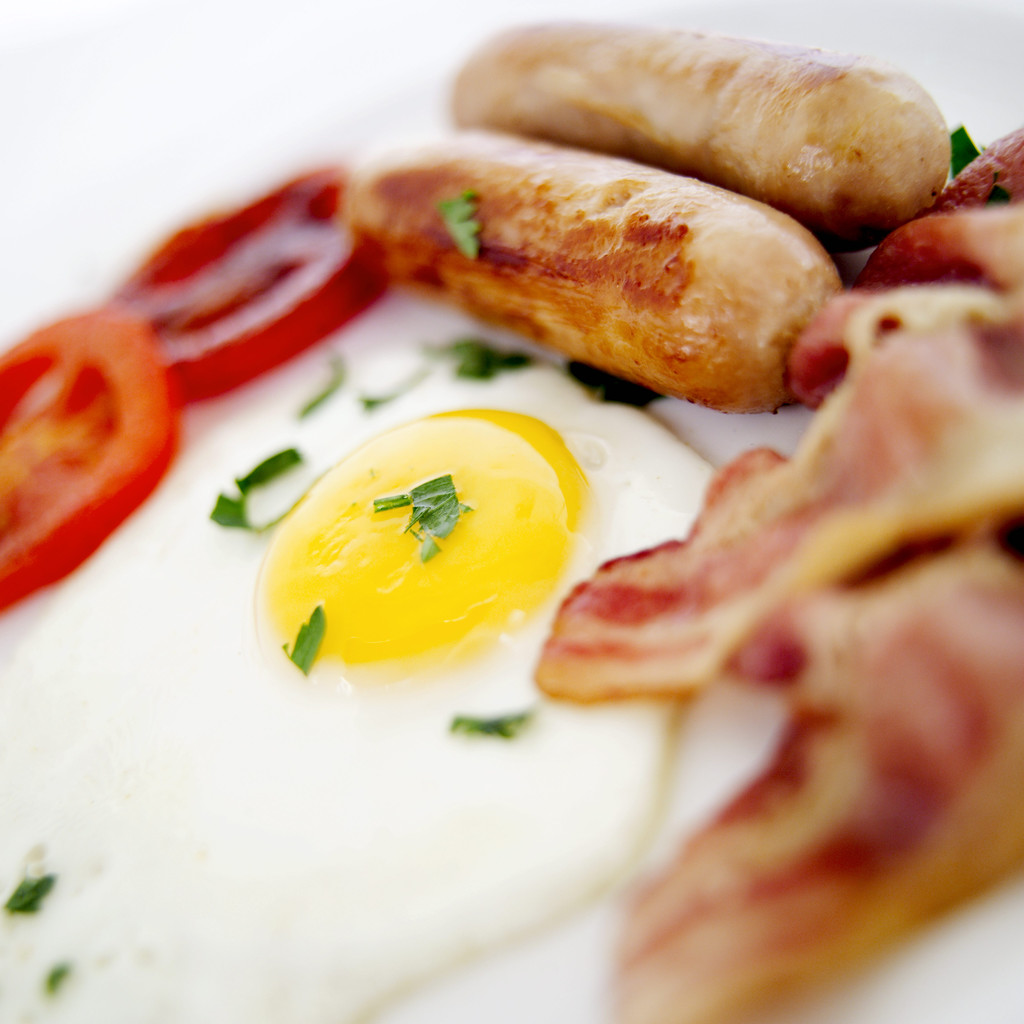 Yacht ClubSunday Morning Breakfast   Are Coming BackStarting 1/4/2015 Through 3/29/2015Buffet style breakfast All you can eatCost : $7.00 for Adults$6.00 for Seniors$5.00 for children 12 and under